Muster-Gefährdungsbeurteilung Chemieunterricht an WaldorfschulenKlassenstufe: 		12. KlasseTitel des Versuchs: 	Magnesium, Calcium, Barium und Wasser (5.1)Literatur:			Lehrbuch der phänomenologischen Chemie, Band 2, Seite 293Gefahrenstufe                  	Versuchstyp   Lehrer             SchülerGefahrstoffe (Ausgangsstoffe, mögliche Zwischenprodukte, Endprodukte)Andere Stoffe: Beschreibung der Durchführunga) Man stellt eine Petrischale auf den Overheadprojektor, gibt etwa 10 ml demin. Wasser und einige Tropfen Phenolphthaleinlösung hinzu und streut etwas Magnesiumspäne hinein. b) In einem Reagenzglas versetzt man einige Calciumspäne mit Wasser. Nach Abklingen der Reaktion filtriert man, das Filtrat wird auf zwei Reagenzgläser verteilt, das eine versetzt man mit Phenolphthaleinlösung, in das andere leitet man Kohlendioxid ein. c) In einem Reagenzglas versetzt man einige Bariumspäne mit etwa 7 ml Wasser, anschießend filtriert man und versetzt das Filtrat mit Phenolphtalein. Ergänzende HinweiseKeineEntsorgungshinweiseAnsätze filtrieren, wässrige Lösungen in den Sammelbehälter "Anorganische Abfälle (Salzabfälle)" geben, Feststoffe über den Hausmüll entsorgen.Mögliche Gefahren (auch durch Geräte)Sicherheitsmaßnahmen (gem. TRGS 500)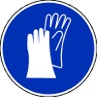 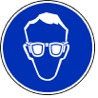 			Schutzbrille			SchutzhandschuheErsatzstoffprüfung (gem. TRGS 600)Durchgeführt; risikoarmer Standardversuch; die Tätigkeitsbeschränkungen für Schülerinnen und Schüler bis Jahrgangsstufe 4 werden beachtet.AnmerkungenH220		Extrem entzündbares Gas.H226		Flüssigkeit und Dampf entzündbar.H228		Entzündbarer Feststoff.H251		Selbsterhitzungsfähig, kann sich selbst erhitzen; kann in Brand geraten.H261		In Berührung mit Wasser entstehen entzündbare Gase.H280		Enthält Gas unter Druck; kann bei Erwärmung explodieren.H315		Verursacht Hautreizungen.H318		Verursacht schwere Augenschäden.H319		Verursacht schwere Augenreizung.H335		Kann die Atemwege reizen.H341		Kann vermutlich genetische Defekte verursachen (gilt nicht für die ethanolische Lösung).H350		Kann Krebs erzeugen (gilt nicht für die ethanolische Lösung).EUH014		Reagiert heftig mit Wasser.P201		Vor Gebrauch besondere Anweisungen einholen.P210		Von Hitze, heißen Oberflächen, Funken, offenen Flammen sowie anderen Zündquellenarten fernhalten.P223		Keinen Kontakt mit Wasser zulassen.P231+232	Unter inertem Gas handhaben. Vor Feuchtigkeit schützen.P232		Vor Feuchtigkeit schützen.P233		Behälter dicht verschlossen halten.P241		Explosionsgeschützte elektrische Anlagen/Lüftungsanlagen/ Beleuchtungsanlagen verwenden.P261_s		Einatmen von Staub/Aerosol vermeiden.P280		Schutzhandschuhe/Schutzkleidung/Augenschutz/Gesichtsschutz tragen.P302+352	Bei Berührung mit der Haut: Mit viel Wasser und Seife waschen.P304+340	Bei Einatmen: Die Person an die frische Luft bringen und für ungehinderte Atmung sorgenP305+351+338	Bei Berührung mit den Augen: Einige Minuten lang vorsichtig mit Wasser ausspülen. Eventuell. vorhandene 		Kontaktlinsen nach Möglichkeit entfernen. Weiter ausspülen.P308+313	Bei Exposition oder Verdacht: Ärztlichen Rat einholen/ärztliche Hilfe hinzuziehen.P310		Sofort Giftinformationszentrum/Arzt anrufen.P370+378c	Bei Brand: Metallbrandpulver zum Löschen verwenden.P402+404	An einem trockenen Ort aufbewahren. In einem geschlossenen Behälter aufbewahren.P403		An einem gut belüfteten Ort aufbewahren.P405		Unter Verschluss aufbewahren.P420		Von anderen Materialien entfernt aufbewahren.P501		Inhalt/Behälter örtlicher Sammelstelle für Sondermüll zuführen.Schule:Datum:				Lehrperson:					Unterschrift:Schulstempel:© Ulrich Wunderlin / Atelierschule Zürich / Erstelldatum: 26.02.2016______________________________________________________________________________NameSignalwortPiktogrammeH-SätzeEUH-SätzeP-SätzeAGW in mg m-3Magnesium(Pulver, phlegmatisiert)Gefahr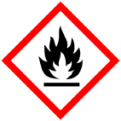 H228 H251 H261---P210 P231+232 P241 P280 P370+378c P420---Calcium(Späne)GefahrH261EUH014P223 P232 P402+404 P501---Barium(Stangen)Gefahr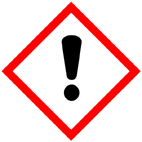 H228 H261 H315 H319 H335EUH014P210 P261_s P280 P302+352 P305+351+338 P304+340---Phenolphthaleïn-lösung  (ethanolisch 0,5 - 1%)Achtung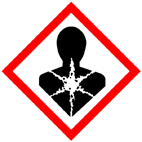 H226 H341 H350---P201 P210 P233 P280 P308+313---KohlenstoffdioxidAchtung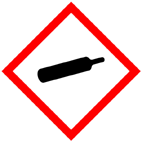 H280---P4039'100Wasserstoff(Reaktionsprodukt)GefahrH220---P210---Calciumhydroxid-Lösung (Reaktionsprodukt)Gefahr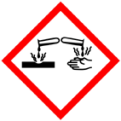 H315 H318 H335---P280 P261_sP305+351+338P310 P405 P501---WasserMagnesiumhydroxidlösungBariumhydroxidlösung (Reaktionsprodukt, c < 0,05 mol∙l-1GefahrenJaNeinSonstige Gefahren und HinweiseDurch EinatmenXBei der Reaktion von Calcium mit Wasser wird sehr viel Wärme frei (Reagenzglasklammer, Öffnung von Personen weg richten). Durch HautkontaktXBei der Reaktion von Calcium mit Wasser wird sehr viel Wärme frei (Reagenzglasklammer, Öffnung von Personen weg richten). BrandgefahrXBei der Reaktion von Calcium mit Wasser wird sehr viel Wärme frei (Reagenzglasklammer, Öffnung von Personen weg richten). ExplosionsgefahrXBei der Reaktion von Calcium mit Wasser wird sehr viel Wärme frei (Reagenzglasklammer, Öffnung von Personen weg richten). Durch AugenkontaktXBei der Reaktion von Calcium mit Wasser wird sehr viel Wärme frei (Reagenzglasklammer, Öffnung von Personen weg richten). 